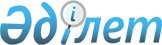 Сыртқы (көрнекі) жарнама нысандарын орнату үшін алынатын төлемақысының ставкалары туралы
					
			Күшін жойған
			
			
		
					Қостанай облысы Денисов ауданы мәслихатының 2008 жылғы 19 мамырдағы № 59 шешімі. Қостанай облысы Денисов ауданының Әділет басқармасында 2008 жылғы 26 мамырда № 9-8-96 тіркелді. Күші жойылды - Қостанай облысы Денисов ауданы мәслихатының 2009 жылғы 28 қаңтардағы № 113 шешімімен

      Ескерту. Күші жойылды - Қостанай облысы Денисов ауданы мәслихатының 2009.01.28 № 113 шешімімен.

      "Салық және бюджетке төленетін басқа да міндетті төлемдер туралы" Қазақстан Республикасы Кодексінің 489 бабының 1 тармағы, 491 бабының 2 тармағына сәйкес мәслихат ШЕШТІ: 

      1. Орнатылсын:

      1) Жергілікті маңызы ортақ пайданылатың автомобиль жолдарының бөлінген белдеуіндегі жарнаманы орнатуы стационарлық объектілерінде сыртқы (көрнекі) жарнаманы орналастыру үшін бір айдын төлемақысы көрнекі жарнаманың объектісінің әр бір жағындағы бір шаршы метр үшін 0,5 айлық есебінің көрсеткіш мөлшерінде; 

      2) Денисов ауданының аймағындағы елдімекендегі үй жайлық шегінен тыс ашық кеңістіктегі жарнаманы орнатуы стационарлық объектілерінде сыртқы (көрнекі) жарнаманы орналастыру үшін бір айдың төлемақысы көрнекі жарнама объектілерінің әр жағындағы бір шаршы метр үшін 0,3 айлық есебінің көрсеткіш мөлшерінде.

      2. Осы шешімнің орындауын бақылау бюджеттік жоспарлау, және экономика сұрақтары бойынша тұрақты комиссиясына жүктелсін.

      3. "Ауданның елді мекендеріндегі сыртқы (көрнекі) жарнама нысандарын орнату үшін алынатын төлемақысының ставкалары туралы" Денисов аудандық мәслихатының 2002 жылғы 26 наурыздан № 18-ші шешімі күші жойылған деп танылсын.

      4. Осы шешім алғаш рет ресми жарияланған күнінен он күнтізбелік күн өткеннен соң қолданысқа енгізілді.      Аудандық мәслихатының кезектен 

      тыс сессиясының төрағасы                   Т. Чижевская      Денисов аудандық мәслихатының 

      хатшысы                                    Б. Тойбағоров 
					© 2012. Қазақстан Республикасы Әділет министрлігінің «Қазақстан Республикасының Заңнама және құқықтық ақпарат институты» ШЖҚ РМК
				